ПОСТАНОВЛЕНИЕ ШУÖМО внесении изменений в постановление администрации муниципального района «Печора» от 22 ноября 2019 года № 1488  1. Внести в постановление муниципального района «Печора» от 22 ноября 2019 года  № 1488 «Об утверждении реестра мест (площадок) накопления твердых коммунальных отходов на территории муниципального образования муниципального района «Печора»  следующие изменения:1.1. В приложении к постановлению добавить: позицию № 288;1.1.1. В графу 2 позиции 288 добавить данные о нахождении мест (площадок) накопления ТКО «Республика Коми, Печорский район, УППНиГ – Югидское нефтегазоконденсатное месторождение, расположенное на 136 км к северу от города Вуктыл на левом берегу р. Печора (64.666109, 57.299244)»;1.1.2. В графу 3 позиции 288 добавить данные о технических характеристиках мест (площадок) накопления ТКО «Бетонное покрытие 1 кв.м. количество контейнеров-1 объем 0,75 куб.м.»;	1.1.3. В графу 4 позиции 288 добавить данные о собственниках мест (площадок) накопления ТКО «филиал Общества с ограниченной ответственностью «Газпром добыча Краснодар»» ОГРН 1022301190471»;1.1.4. В графу 5 позиции 288 добавить данные об источниках образования ТКО «УППНиГ – Югидское нефтегазоконденсатное месторождение».1.2.1. В приложении к постановлению добавить: позицию № 289;1.2.2. В графу 2 позиции 289 добавить данные о нахождении мест (площадок) накопления ТКО «Республика Коми, Печорский район, УППНиГ – Югидское нефтегазоконденсатное месторождение, расположенное на 136 км к северу от города Вуктыл на левом берегу р. Печора (64.665768, 57.299888)»;1.2.3. В графу 3 позиции 289 добавить данные о технических характеристиках мест (площадок) накопления ТКО «Бетонное покрытие 1 кв.м. количество контейнеров-1 объем 0,75 куб.м.»;1.2.4. В графу 4 позиции 289 добавить данные о собственниках мест (площадок) накопления ТКО «филиал Общества с ограниченной ответственностью «Газпром добыча Краснодар»» ОГРН 1022301190471»;1.2.5. В графу 5 позиции 289 добавить данные об источниках образования ТКО «УППНиГ – Югидское нефтегазоконденсатное месторождение».1.3.1. В приложении к постановлению добавить: позицию № 290;1.3.2. В графу 2 позиции 290 добавить данные о нахождении мест (площадок) накопления ТКО «Республика Коми, г. Печора, УКПГ – Печорокожвинское газоконденсатное месторождение, НГКМ (УКПГ ПК) расположена на 12 км от города Печора на правом берегу р. Печора (65.203750, 57.118773)»;1.3.3. В графу 3 позиции 290 добавить данные о технических характеристиках мест (площадок) накопления ТКО «Бетонное покрытие 3 кв.м. количество контейнеров-3 объем 0,75 куб.м.»;1.3.4. В графу 4 позиции 290 добавить данные о собственниках мест (площадок) накопления ТКО «филиал Общества с ограниченной ответственностью «Газпром добыча Краснодар»» ОГРН 1022301190471»;1.3.5. В графу 5 позиции 290 добавить данные об источниках образования ТКО «УКПГ – Печорокожвинского НГКМ (УКПГ ПК)».2. Настоящее постановление вступает в силу со дня его подписания и подлежит размещению на официальном сайте муниципального образования муниципального района «Печора».Глава муниципального района -                                                                руководитель администрации                                                                    Н.Н. ПаншинаАДМИНИСТРАЦИЯ МУНИЦИПАЛЬНОГО РАЙОНА  «ПЕЧОРА»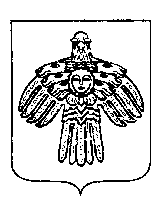 «ПЕЧОРА» МУНИЦИПАЛЬНÖЙ РАЙОНСА АДМИНИСТРАЦИЯ« 02 » марта 2020 г. г. Печора  Республика Коми  № 177